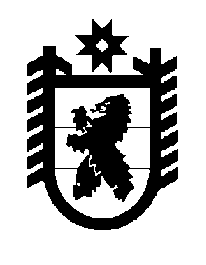 Российская Федерация Республика Карелия    ПРАВИТЕЛЬСТВО РЕСПУБЛИКИ КАРЕЛИЯРАСПОРЯЖЕНИЕот 6 ноября 2018 года № 701р-Пг. Петрозаводск Рассмотрев предложение Министерства имущественных и земельных отношений Республики Карелия, учитывая решение Совета Коверского сельского поселения от 27 июля 2018 года № 10 «Об утверждении перечня государственного имущества Республики Карелия, предлагаемого к передаче в муниципальную собственность Коверского сельского поселения»,                         в соответствии с Законом Республики Карелия 2 октября 1995 года № 78-ЗРК «О порядке передачи объектов государственной собственности Республики Карелия в муниципальную собственность и порядке передачи объектов муниципальной собственности в государственную собственность Республики Карелия» передать в муниципальную собственность Коверского сельского поселения государственное имущество Республики Карелия согласно приложению к настоящему распоряжению. 
           Глава Республики Карелия                                                              А.О. ПарфенчиковПЕРЕЧЕНЬгосударственного имущества  Республики Карелия,передаваемого в муниципальную собственностьКоверского сельского поселения_______________Приложение к распоряжению Правительства Республики Карелия от 6 ноября 2018 года № 701р-П№п/пНаименование  имуществаАдрес местонахождения имуществаИндивидуализирующие характеристики имущества1.Здание котельнойпос. Коверанежилое, одноэтажное, общая площадь 91 кв. м, 1974 год постройки2.Котел «Универсал»пос. Ковера1976 год выпуска3.Труба дымоваяпос. Ковера1975 год постройки4.Насос подпиточ-ный «Ручеек»пос. Ковера1975 год выпуска5.Котел КВр-0,8-95пос. Ковера2003 год выпуска